VRÁTENIE TOVARUTento formulár použite na odstúpenie od zmluvy bez udania dôvodu v lehote do 14 dní od prevzatia tovaru zakúpeného na www.manumi.sk. Tento formulár čitateľne vyplňte a zašlite na adresu predávajúceho spoločne s tovarom, pokiaľ si prajete tovar vrátiť a obdržať zaň finančnú náhradu. Odporúčame odoslať zásielku doporučene z dôvodu možnosti sledovania stavu jej doručenia predávajúcemu.Predávajúci = adresát vráteného tovaru:Manumi, Třebohostická 564/9, 100 00 Praha 10, Česká republika, tel: +421 222 205 167Oznamujem, že odstupujem od kúpnej zmluvy.		vraciam celú objednávku	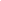 		vraciam časť objednávky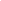 číslo objednávky: _______________________________________________________________________    Kupujúci = odosielateľ reklamovaného tovaru:Meno a priezvisko: _____________________________________________________________________Číslo účtu pre zaslanie náhrady za reklamovaný tovar: _________________________________________Názov banky: __________________________________________________________________________Dátum odoslania vrateného tovaru: _________________________________________________________________________________________________________________________________________Vaša poznámka: